Об изменении решения Речковского сельского Совета депутатов от 30 декабря 2022 г. № 68На основании пункта 2 статьи 122 Бюджетного кодекса Республики Беларусь Речковский сельский Совет депутатов РЕШИЛ:1. Приложения 1, 3, 4 к решению Речковского   сельского Совета депутатов от 30 декабря 2022 г. № 68 «О сельском бюджете на 2023 год» изложить в новой редакции (прилагаются).         2. Опубликовать настоящее решение путем размещения на интернет-странице Ивацевичского районного исполнительного комитета официального сайта Брестского областного исполнительного комитета.         3. Настоящее решение вступает в силу после его официального опубликования.Председатель	А.Б.Латышевич                                                                           Приложение 1к решениюРечковского сельскогоСовета депутатов30.12.2022 № 68(в редакции решенияРечковского сельскогоСовета депутатов12.05.2023 № 74)ИСТОЧНИКИФинансирования дефицита сельского бюджета(рублей)Приложение 3к решениюРечковского сельскогоСовета депутатов30.12.2022 № 68(в редакции решенияРечковского сельскогоСовета депутатов                                                                           12.05.2023 № 74)РАСХОДЫсельского бюджета по функциональной классификации расходов бюджета по разделам, подразделам и видам(рублей)Приложение 4к решениюРечковского сельскогоСовета депутатов30.12.2022 № 68 (в редакции решенияРечковского сельскогоСовета депутатов12.05.2023 № 74)РАСПРЕДЕЛЕНИЕбюджетных назначений по распорядителям бюджетных средств районного бюджета в соответствии с ведомственной классификацией расходов сельского бюджета и функциональной классификацией расходов бюджета по разделам, подразделам и видам(рублей)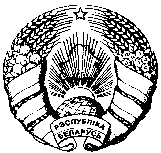   РЭЧКАЎСКІ СЕЛЬСКІ
    САВЕТ ДЭПУТАТАЎ            РАШЭННЕ12 мая 2023 г. № 74  РЭЧКАЎСКІ СЕЛЬСКІ
    САВЕТ ДЭПУТАТАЎ            РАШЭННЕ12 мая 2023 г. № 74  РЭЧКАЎСКІ СЕЛЬСКІ
    САВЕТ ДЭПУТАТАЎ            РАШЭННЕ12 мая 2023 г. № 74      РЕЧКОВСКИЙ СЕЛЬСКИЙ
        СОВЕТ ДЕПУТАТОВРЕШЕНИЕ      РЕЧКОВСКИЙ СЕЛЬСКИЙ
        СОВЕТ ДЕПУТАТОВРЕШЕНИЕ              в. Рэчкі,                                                         Івацэвіцкі раён,               Брэсцкая вобласць              в. Рэчкі,                                                         Івацэвіцкі раён,               Брэсцкая вобласць              в. Рэчкі,                                                         Івацэвіцкі раён,               Брэсцкая вобласць              в. Рэчкі,                                                         Івацэвіцкі раён,               Брэсцкая вобласць                                      д. Речки,                                     Ивацевичский район                                       Брестская область                                      д. Речки,                                     Ивацевичский район                                       Брестская областьНаименованиеВидИсточникТип источникаДетализацияСумма123456ОБЩЕЕ ФИНАНСИРОВАНИЕ00000000,00ВНУТРЕННЕЕ ФИНАНСИРОВАНИЕ10000000,00Изменение остатков средств бюджета10700000,00Остатки на начало отчетного периода10701006 350,23Остатки на конец отчетного периода10702006 350,23НаименованиеРазделПодразделВидСумма12345ОБЩЕГОСУДАРСТВЕННАЯ ДЕЯТЕЛЬНОСТЬ010000126 451,00Государственные органы общего назначения010100117 545,00Органы местного управления и самоуправления010104117 545,00Резервные фонды010900456,00Резервные фонды местных исполнительных и распорядительных органов010904456,00Другая общегосударственная деятельность0110008 450,00Иные общегосударственные вопросы0110038 450,00ЖИЛИЩНО-КОММУНАЛЬНЫЕ УСЛУГИ И ЖИЛИЩНОЕ СТРОИТЕЛЬСТВО06000029 451,00Благоустройство населенных пунктов06030029 451,00ВСЕГО расходов155 902,00НаименованиеГлаваРазделПодразделВидОбъем финансирования123456СЕЛЬСКИЙ БЮДЖЕТ000000000155 902,00Речковский сельисполком010000000155 902,00ОБЩЕГОСУДАРСТВЕННАЯ ДЕЯТЕЛЬНОСТЬ010010000126 451,00Государственные органы общего назначения010010100117 545,00Органы местного управления и самоуправления010010104117 545,00Резервные фонды010010900456,00Резервные фонды местных исполнительных и распорядительных органов010010904456,00Другая общегосударственная деятельность0100110008 450,00Иные общегосударственные вопросы0100110038 450,00ЖИЛИЩНО-КОММУНАЛЬНЫЕ УСЛУГИ И ЖИЛИЩНОЕ СТРОИТЕЛЬСТВО01006000029 451,00Благоустройство населенных пунктов01006030029 451,00